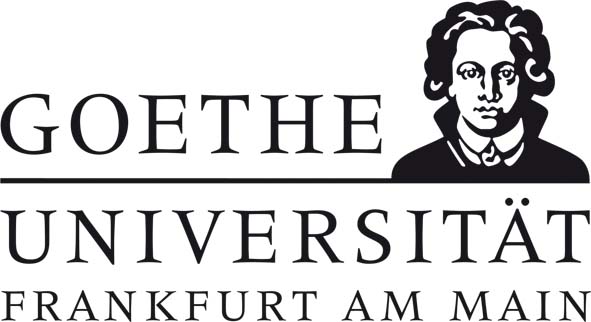 b e s c h e i n i g u n gZugangsberechtigung zu den Gebäuden der Goethe-UniversitätIch bescheinige hiermit, dass Herr*Frau XY, geb. am XX.XX.XXXX in XY als Lehrbeauftragte/rGastdozent/inStipendiat/insonstiges____________________________(bitte Funktion eintragen)an der Goethe-Universität tätig ist und hiermit Zutritt zu den Gebäuden der Goethe-Universität erhält.Im Auftrag(Name Vorgesetzte*r)Unterschrift, Datum und Dienststempel (in blau): Dekan/in /Bereichs- oder Abteilungsleitung